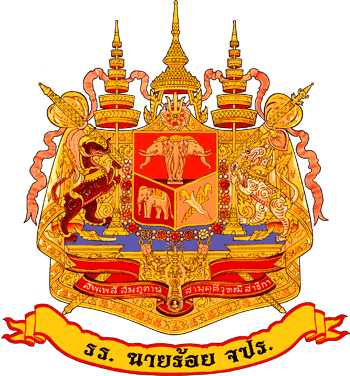 ประวัติย่อผู้ทรงคุณวุฒิเพื่อแต่งตั้งเป็นคณะกรรมการผู้ทรงคุณวุฒิ1. ข้อมูลส่วนบุคคล2. ข้อมูลการศึกษา3. ประวัติการทำงานที่สำคัญ4. ความเชี่ยวชาญและความสามารถพิเศษ       ....................................................................................................................................................................................       ....................................................................................................................................................................................ยศ-ชื่อ         (                             )                 ตำแหน่งติดรูปถ่ายหน้าตรงไม่สวมหมวกขนาด 1 1 /2  X 2 นิ้วยศ, ชื่อ-นามสกุลกรุ๊ปเลือด   Rank/Nameตำแหน่งรองผู้อำนวยการกอง/ผู้อำนวยการกองวิชา........ ส่วนการศึกษา โรงเรียนนายร้อยพระจุลจอมเกล้า หรืออาจารย์/ผู้ช่วยศาสตราจารย์/รองศาสตราจารย์/ศาสตราจารย์ ส่วนการศึกษา โรงเรียนนายร้อยพระจุลจอมเกล้ารองผู้อำนวยการกอง/ผู้อำนวยการกองวิชา........ ส่วนการศึกษา โรงเรียนนายร้อยพระจุลจอมเกล้า หรืออาจารย์/ผู้ช่วยศาสตราจารย์/รองศาสตราจารย์/ศาสตราจารย์ ส่วนการศึกษา โรงเรียนนายร้อยพระจุลจอมเกล้ารองผู้อำนวยการกอง/ผู้อำนวยการกองวิชา........ ส่วนการศึกษา โรงเรียนนายร้อยพระจุลจอมเกล้า หรืออาจารย์/ผู้ช่วยศาสตราจารย์/รองศาสตราจารย์/ศาสตราจารย์ ส่วนการศึกษา โรงเรียนนายร้อยพระจุลจอมเกล้ารองผู้อำนวยการกอง/ผู้อำนวยการกองวิชา........ ส่วนการศึกษา โรงเรียนนายร้อยพระจุลจอมเกล้า หรืออาจารย์/ผู้ช่วยศาสตราจารย์/รองศาสตราจารย์/ศาสตราจารย์ ส่วนการศึกษา โรงเรียนนายร้อยพระจุลจอมเกล้ารองผู้อำนวยการกอง/ผู้อำนวยการกองวิชา........ ส่วนการศึกษา โรงเรียนนายร้อยพระจุลจอมเกล้า หรืออาจารย์/ผู้ช่วยศาสตราจารย์/รองศาสตราจารย์/ศาสตราจารย์ ส่วนการศึกษา โรงเรียนนายร้อยพระจุลจอมเกล้าPositionDeputy/Director of ..............Lecturer/Assistant Professor /Associate Professor /Professor Academic Division, Chulachomklao Royal Military AcademyDeputy/Director of ..............Lecturer/Assistant Professor /Associate Professor /Professor Academic Division, Chulachomklao Royal Military AcademyDeputy/Director of ..............Lecturer/Assistant Professor /Associate Professor /Professor Academic Division, Chulachomklao Royal Military AcademyDeputy/Director of ..............Lecturer/Assistant Professor /Associate Professor /Professor Academic Division, Chulachomklao Royal Military AcademyDeputy/Director of ..............Lecturer/Assistant Professor /Associate Professor /Professor Academic Division, Chulachomklao Royal Military Academyชื่อหน่วยงาน (ไทย)กองวิชา......... ส่วนการศึกษา โรงเรียนนายร้อยพระจุลจอมเกล้ากองวิชา......... ส่วนการศึกษา โรงเรียนนายร้อยพระจุลจอมเกล้ากองวิชา......... ส่วนการศึกษา โรงเรียนนายร้อยพระจุลจอมเกล้ากองวิชา......... ส่วนการศึกษา โรงเรียนนายร้อยพระจุลจอมเกล้ากองวิชา......... ส่วนการศึกษา โรงเรียนนายร้อยพระจุลจอมเกล้าชื่อหน่วยงาน (อังกฤษ)Department of .......... Academic Division, Chulachomklao Royal Military AcademyDepartment of .......... Academic Division, Chulachomklao Royal Military AcademyDepartment of .......... Academic Division, Chulachomklao Royal Military AcademyDepartment of .......... Academic Division, Chulachomklao Royal Military AcademyDepartment of .......... Academic Division, Chulachomklao Royal Military Academyที่ทำงานเลขที่ 99ซอยซอยถนน  สุวรรณศรถนน  สุวรรณศรที่ทำงานแขวง/ตำบล  พรหมณีแขวง/ตำบล  พรหมณีเขต/อำเภอ  เมืองนครนายกเขต/อำเภอ  เมืองนครนายกเขต/อำเภอ  เมืองนครนายกที่ทำงานจังหวัด  นครนายกจังหวัด  นครนายกรหัสไปรษณีย์ 26001รหัสไปรษณีย์ 26001รหัสไปรษณีย์ 26001ที่อยู่ปัจจุบันเลขที่  ถนน  ถนน  ที่อยู่ปัจจุบันแขวง/ตำบล  แขวง/ตำบล  เขต/อำเภอ  เขต/อำเภอ  เขต/อำเภอ  ที่อยู่ปัจจุบันจังหวัด  จังหวัด  รหัสไปรษณีย์  รหัสไปรษณีย์  รหัสไปรษณีย์  โทรศัพท์ที่ทำงาน  ที่ทำงาน  โทรสาร โทรสาร โทรสาร โทรศัพท์บ้านพัก บ้านพัก มือถือ มือถือ มือถือ e – mailระดับมัธยมศึกษาสาขาวิชาที่สำเร็จการศึกษาสถาบันการศึกษาปี พ.ศ.ระดับมัธยมศึกษาระดับอุดมศึกษาปริญญาตรี ระดับอุดมศึกษาปริญญาโท ระดับอุดมศึกษาปริญญาเอก การศึกษาทางทหารการศึกษาอื่น ๆความรู้ภาษาต่างประเทศ(ภาษาอังกฤษหรือภาษาอื่น  กรุณาระบุ ดีมาก  ดี หรือพอใช้)(ภาษาอังกฤษหรือภาษาอื่น  กรุณาระบุ ดีมาก  ดี หรือพอใช้)(ภาษาอังกฤษหรือภาษาอื่น  กรุณาระบุ ดีมาก  ดี หรือพอใช้)